Curriculum vitae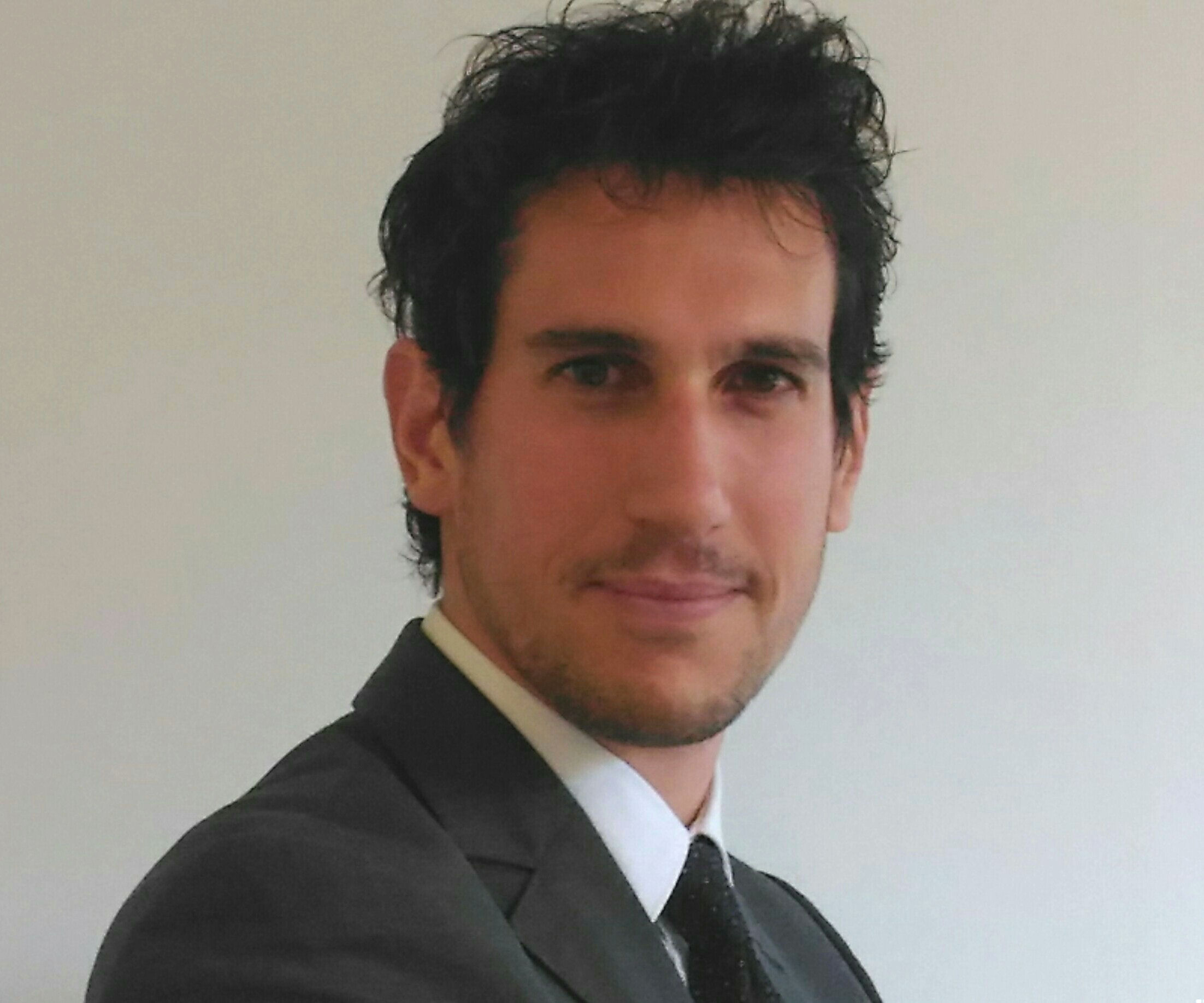 Matteo MonettiPersonal InformationFirst name / Surname:	Matteo Monetti Born on:				04/01/1990 in Rimini (IT)Nationality 			ItalianGender				MaleE-mail:			matteo.monetti@federmeccanica.itTwitter				@MatteoMonettiAreas of ExpertiseSchool-to-work transition and alternance programsLabour and industrial relationsContinuous trainingIndustry 4.0European funded projects managementEducation and work experienceGraduated in Labour Relations at the Faculty of Economics Marco Biagi, University of Modena and Reggio Emilia.Currently employed at Federmeccanica in the Education and Training Department.Tasks:Development of the school work "alternance" program Traineeship (promoted by Federmeccanica and Ministry of Education).Organisation of vocational guidance project Eureka! Funziona!.Management of the european project "Industry4EU - Industry 4.0 for the future of manufacturing in the EU".Compared analysis about apprenticeship and continuous training.Researches about Industry 4.0 by way of the task force "Liberare l'ingegno".